Talmud Pesachim 114a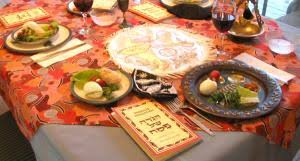 מתני׳ מזגו לו כוס ראשון בית שמאי אומרים מברך על היום ואחר כך מברך על היין ובית הלל אומרים מברך על היין ואחר כך מברך על היום: MISHNA: The tanna describes the beginning of the Passover seder. The attendants poured the wine of the first cup for the leader of the seder.Stage 1 Beit Shammai say: One recites the blessing over the sanctification of the day, i.e., the kiddush for the Festival: Who blesses Israel and the Festivals, and thereafter he recites the blessing over the wine: Who creates fruit of the vine. Stage 2And Beit Hillel say: One recites the blessing over the wine and thereafter recites the blessing over the day.גמ׳ תנו רבנן דברים שבין בית שמאי ובית הלל בסעודה בית שמאי אומרים מברך על היום ואחר כך מברך על היין מפני שהיום גורם ליין שיבא וכבר קידש היום ועדיין יין לא בא Stage 1:GEMARA: The Sages taught in the Tosefta: These are the matters of dispute between Beit Shammai and Beit Hillel with regard to the halakhot of a meal. Beit Shammai say: When reciting kiddush over wine, one recites a blessing over the sanctification of the day and thereafter recites a blessing over the wine, because the day causes the wine to come before the meal. And Beit Shammai offer an additional reason. The day has already been sanctified and the wine has not yet come. ובית הלל אומרים מברך על היין ואחר כך מברך על היום מפני שהיין גורם לקידוש שתאמר דבר אחר ברכת היין תדירה וברכת היום אינה תדירה תדיר ושאינו תדיר תדיר קודם והילכתא כדברי בית הלל Stage 2: And Beit Hillel say: One recites the blessing over the wine and thereafter recites a blessing over the day, because the wine causes kiddush to be recited. Since one does not recite kiddush without wine or bread, clearly the wine is the primary feature of the ritual. Alternatively, the blessing over wine is recited frequently and the blessing over the day is not recited frequently, and there is a general principle: When a frequent practice and an infrequent practice coincide, the frequent practice takes precedence over the infrequent practice. The Tosefta concludes: And the halakha is in accordance with the statement of Beit Hillel.Please tell me about a few of the mitzvos you have done over the past week?ChessedTorah learningTefillaCan you tell me what the mishna is about?Why do you think the order of how we do things is important?Please explain the machlokes/the argument in the Mishna in the first two stages of the Mishna between Beis Hillel and Beis Shammai?Looking at the first two stages of the Gemara can you explain the reasons for Beis Hillel and Beis Shammai?